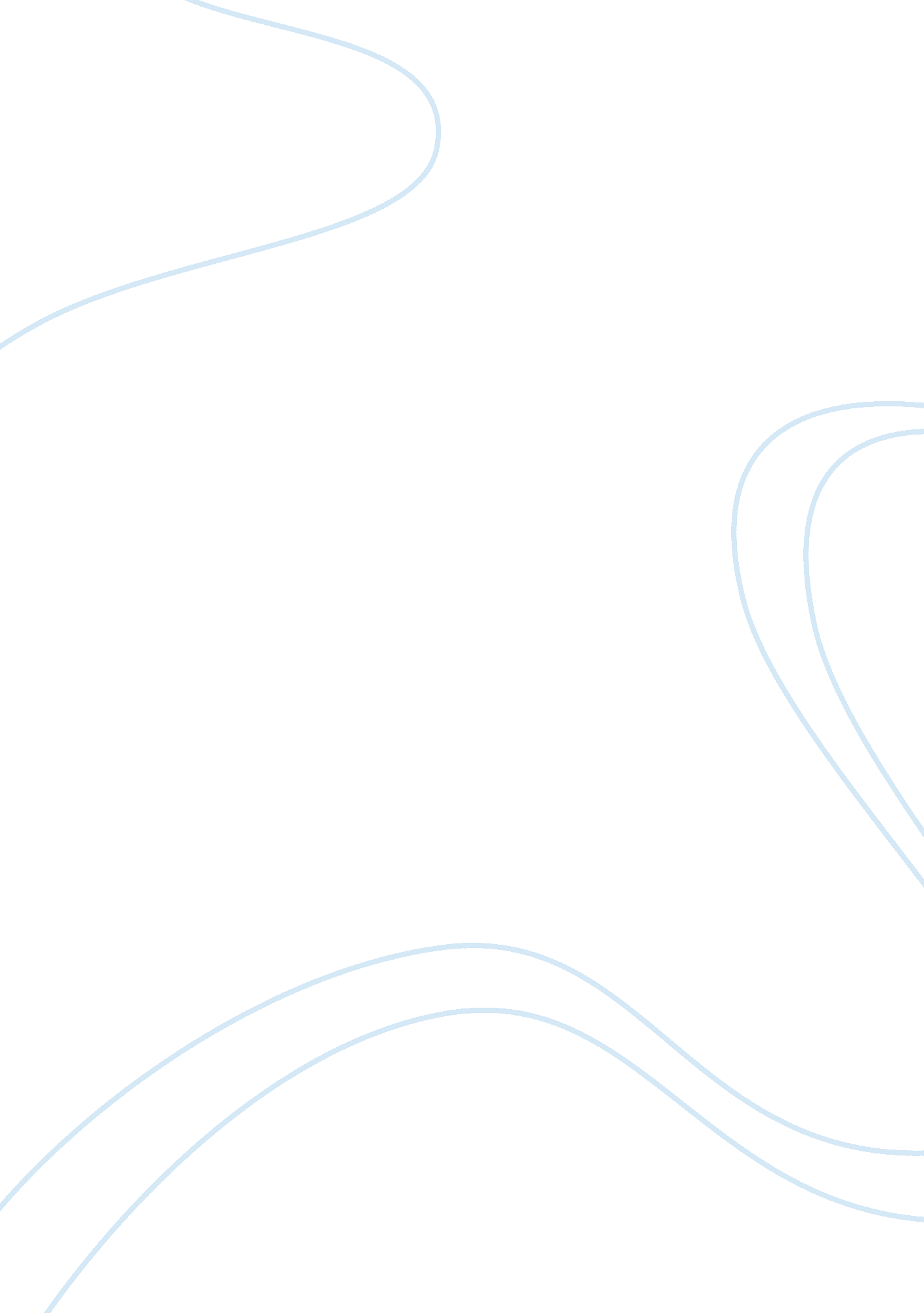 French favorites for woodwind trioArt & Culture, Music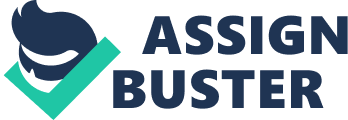 Music Concert Report Sunday the 9th of October witnessed the real taste of French ical music. All this took place at the recital hall of Laidlaw Performing Arts Centre, in a concert held exclusively for the French classical music. Popular classical music ranging from the late 19th century to the current ones was performed. What made it even more interesting was that the famous ‘ French Favorites for Woodwind Trio’ was the performing guest group of musicians (Keith par 1). This group consists of experienced musicians including Dr. Rebecca Mindock, who plays the English horn, Elaine Peterson the tenor and John Craig Barker the pianist. The concert was attended by large crowd of classical music lovers and the fans of the ‘ French Favorites for Woodwind Trio (Keith par 1).’ 
Upon entering the hall, I was mesmerized by its attractiveness. First, the hall is well designed such that the stage can be viewed from any place in the hall. Then, the decorations of the hall, that consisted of flashing disco lights and spelt classical music. Since I was late, I had to wedge my way through the crowd, which consisted mainly of familiar college mates, although with speckles of excited lecturers here and there. I even obtained a giggle from my music teacher who had settled at the fore spaces. I finally got a spacious position at the back place, where I could jig and dance my worry of life outside the hall off. Well, I hastily obtained a dancing partner, my classmate who also had found a position at the back. 
The master of ceremony was this kind of gentle men that are comedians by nature. From the point of his ushering in the concert’s audience, to his introduction of the performers, the audience could not help but laugh. He made the concert very lively. 
At the point where he pronounced the names of the ‘ French favorite favorites for Woodwind trio’, they received a deafening applause from the crowd. Then, chattering followed as the faces of the audience registered excitement with anticipation. Soon the theatre was grave silent again, and the beats of ‘ Suite Breve en Trio’ started to engulf the stage like a wave coming from very far off the horizons. Although so soft and from an old age origin (1905-1991), this music had the power of sweeping off from my feet, and for a moment, I was floating in the air with ecstasy. Oh my! The power of classical music, I did not even realize it as the guest performers entered the stage. I became conscious of them only after the beats faded and then the sound of the English horn in the hands of Rebecca Mindock anteceded with crescendo. 
Rustiques pour trio d’anches of Joseph Canteloube‘ s 1879 to 1956, then followed. This music was a-bit hard and it demanded a vigorous dancing, that made me aware of my dancing mate. The piano keys from the charmed fingers of Elaine Peterson guided our steps; otherwise it was easy to loose control. Step by step we rolled into the guiding tune of the songbird,; John Craig Barker, and every one was singing along to the lyrics of Trio pour hautbois, clarinet et bassoon, Decide, then Romance and eventually Final. By then I was sweating profusely. 
Then, the trio exited the stage and the DJ took over with his mixes of different beats. The DJ continued playing some desert music as if to cool the already hot hall. Then I realized that it was already dark outside, the perfect time for exiting the concert and to catch a cold coke outside. The classical music beat continued humming in me all the way to the pub and then to my home. 
Work Cited 
Bohnet, Keith. " French Favorites for Woodwind Trio" Faculty Concert at Laidlaw October 9th at 3: 00 p. m." The University of South Alabama Department of Music. Department of Music, 5 Oct. 2011. Web. 12 Oct. 2011. . 